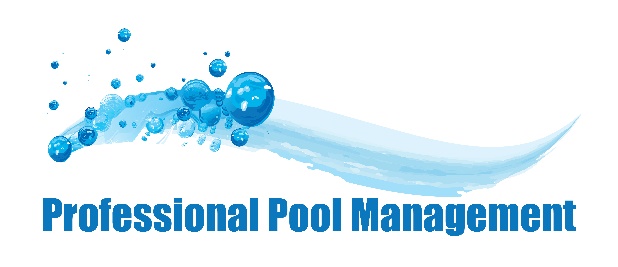 WashingtonWhat must be recorded/documentedOwners shall monitor the following water quality conditions of pools and maintain records for a minimum of three years:(i) Residual disinfectant concentration level frequently enough, but at least once every twenty-four hours, to determine that the residual is satisfactorily sustained to meet the requirements of WAC 246-260-111(3);(ii) Hydrogen ion (pH) concentration frequently enough, but at least once every twenty-four hours, to determine that the level is maintained in a range of 7.2 to 8.0;(iii) Alkalinity at least weekly;(iv) If pool water temperature is over ninety-five degrees Fahrenheit, water temperature frequently enough, but at least once every twenty-four hours, to determine temperature does not exceed one hundred four degrees Fahrenheit; and(v) If cyanuric acid or one of its derivatives is used in a pool, cyanurate level testing at least weekly and maintained at levels established in Table 111.2.(b) Owners shall keep records for three years of:(i) Quantities of all chemicals added to pool water each day;(ii) Treatment system flow rates, measured at least daily; and(iii) Any incidents of visible pool water contamination, for ex-ample, from vomit, feces, or blood.Water Testing FrequencyCl—at least once every 24 hourspH—at least once every 24 hoursAlkalinity—weeklyCyanuric Acid—weeklyChlorine Levels (Min-Max)PoolsChlorine—min. of 1.5Stabilized Chlorine—min. of 2.0Wading Pools and SpasChlorine—min. of 3.0Stabilized Chlorine—min. of 3.5pH Levels (Min-Max)7.2-8.0Cyanuric Acid Levels (Min-Max)0-90 ppmTotal AlkalinityNot specifiedCalcium HardnessNot specifiedWater ClarityMain drain and pool bottom must be visible at all timesTurnover Rate6 hrs. pools3 hrs. wading poolsDepth MarkingsOwners shall provide water depth mark-ings in feet:(a) Located on the pool vertical wall at or above the water level so as to be easily readable from the water, in numbers at least two inches high. If overflow channels do not allow for placement of vertical wall markings above the water level, they are not required;(b) Located on the horizontal surface of pool coping or deck of pools within eighteen inches of the water's edge, easily readable while standing on the deck facing the water, in numbers at least four inches high;(c) Placed at the maximum and minimum water depths and at all points of slope change;(d) Spaced at increments of water depth of two feet or less;(e) Spaced along sides of pools at horizontal intervals of twenty-five feet or less;(f) Arranged uniformly on both sides and ends of pool;(g) Placed on all major deviations in shape;(h) Applied in a contrasting color; and(i) Made of slip-resistant material on decks.Lifeline/Rope and Float LineSafety line or marking line.(a) Owners shall provide either safety float lines or marking lines separating areas where the pool bottom breaks from a uniform slope in the shallow area leading to deeper water. Neither float lines or marking lines are required in pools with uniform floor slopes not exceeding one foot of slope for every twelve feet of horizontal floor length.(b) Safety float lines, when used, must:(i) Be kept in place at all times, except when the pool is used for a specific purpose such as lap swimming or competitive use;(ii) Be placed one foot toward the shallow end away from the break point line;(iii) Be strung tightly allowing bathers to hold onto the line for support;(iv) Provide floats on the line at a minimum distance of every four feet; and(v) Have a receptacle for receiving the safety line either recessed into the wall or constructed so as not to constitute a safety hazard when the safety line is removed.PhoneThere must be a telephone within the facility for general use pools;A telephone accessible within one minute for limited use pool facilitiesCPO® RequiredYES